Содержание II КоринфянамI. Приветсвие и благодарение (1:1-11)II. Защита апостольства: Ответ на критику и обвинения (1:12–7:16)A. Защита Павлом своего поведения (1:12–2:13)1. Объяснение изменившихся планов (1:12–2:4)2. Прощение согрешившего брата (2:5-11)3. Не находит Тита в Троаде (2:12-13)Б. Характер истинного апостольства (2:14–7:16)1. Слава служения (2:14–4:6)2. Немощь служителей (4:7–5:10)3. Послание примирения (5:11–6:10)4. Обращение Павла к Коринфянам (6:11–7:4)5. Встреча с Титом в Македонии (7:5-16)III. Призыв к подаянию: Сбор средств для верующих в Иерусалиме (8:1–9:15)A. Необходимость щедрости (8:1-15)Б. Миссия Тита в Коринф (8:16–9:5)В. Плоды щедрости (9:6-15)IV. Подтверждение апостольской власти (10:1–13:10)A. Несмотря на невпечатлеющие обстоятельсва (10:1-11)Б. Хвалиться только Господом (10:12-18)В. Доказательство истинности апостьства Павла (11:1–12:13)Г. Запланирован третий визит (12:14–13:10)V. Заключительные Призыва и Приветсвия (13:11-14) Вопросы?  E-mail Следующее занятие:  Занятие 13 – обзор послания ФилиппийцамНовый завет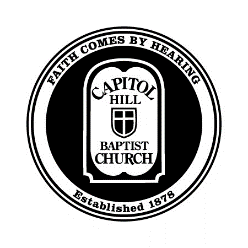 Занятие 12:  2 Коринфянам:	       Немощь Царства2 Кор. 12:9:  довольно для тебя благодати Моей, ибо сила Моя совершается в немощи.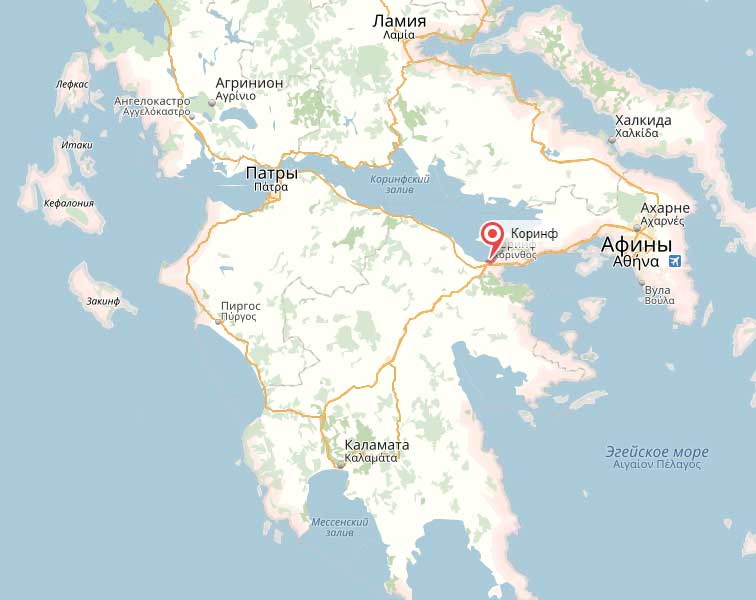 I.	ПредысторияII.	ЦелиРассмотреть публичное поведение коринфянОтветить на личную критику Практическая забота о верующих в ИерусалимеIII.	Темы  2-го послания Коринфянам	A.	Апостолы Царства являют Божью силу в немощиКритика Павла:--Павел непостоянный (1:17)--Павел слишком жесткий (2:7-8)--У Павла нет рекомендаций (3:1-2)Характеристики служения истинного Царства:1.  Слава служения Царства = Евангелие (2:14-17)2.  Сила служения Царства = Божья благодать (3:4-6)3.  Центр служения Царства = Иисус Христос (4:5-6)4.  Задача служения Царства = Сердце (4:16-18)5.  Главный в служении Царства = Бог (5:20-21)6.   Результат служения Царства = Измененная жизнь (6:14, 7:1)Главы 10-12:  Немощные Апостолы и “СуперАпостолы”Б.	Граждане Царства являют Божью щедрость в немощиЖертвенное даяние, как это сделал Иисус (8:9)Щедрое даяние, как это сделали Македонцы (8:2-4)Добродушное даяние, полагаясь на Божью благодать (9:7-9)В.	Церкви Царства являют Божью благодать в немощиСтрасть по немощи (12:8-10)Страсть по евангелию (5:14-15, 18-21)Страсть к покаянию (7:8-13)